SAMBA PROFESSIONAL PHONE TECHNICIAN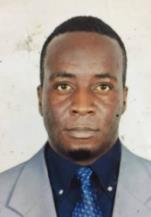 Location: Dubai, UAEEmail	: samba-396430@2freemail.com CAREER SUMMARYA self motivated and passionate phone technician with good communication skills, ability to work both efficiently and effectively with high self esteem and integrity.EXPERIENCEService center in Kampala (Uganda)2012-2019Phone technicianResponsibilitiesUpdating skills and in depth knowledge of a variety of phone systems and equipmentsInstallation of phone systems and equipmentsTroubleshoot wiring problemsRepair switch equipmentsSolving technical problems in mobile devicesListening to customer’s description of phone problem, running tests, replacing parts and reporting repairs to managers and manufacturers.Inspecting phones and devices for deficitsTraining new hiresEDUCATIONKampala UgandaData mine institute of technical servicesVision college schoolUganda certificate of educationAlliance standard high schoolUganda Advanced Certificate of EducationSkillsTeam building skills and dedicated serviceTrouble shootingCustomer care servicesTime managementProblem solvingComputer competencesLanguagesEnglish and LugandaHobbiesTravelling and interacting with new peopleRefereesAvailable upon request